    فرایند اداری فرصت تحقیقاتی کوتاهمدت 6 ماهه (داخل/خارج) دانشجویان دکتری 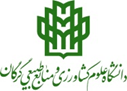 اقدام فرایندفراینددانشجواستاد محترم راهنما با سلام، احتراما اینجانب ................................. دانشجوی دکتری دوره روزانه رشته ................................. به شماره دانشجویی ............................ تقاضای گذراندن فرصت تحقیقاتی کوتاهمدت 6 ماهه داخل/خارج در دانشگاه/موسسه/کشور ......................................................... با راهنمایی جناب آقای/سرکار خانم دکتر ...................................... با مرتبه علمی ...................... را دارم. پذیرش، کاربرگ مدارک و مستندات نیز پیوست میباشد. خواهشمند است مساعدت لازم را مبذول فرمایید.                                                               دانشجو                                                                امضا و تاريخاستاد محترم راهنما با سلام، احتراما اینجانب ................................. دانشجوی دکتری دوره روزانه رشته ................................. به شماره دانشجویی ............................ تقاضای گذراندن فرصت تحقیقاتی کوتاهمدت 6 ماهه داخل/خارج در دانشگاه/موسسه/کشور ......................................................... با راهنمایی جناب آقای/سرکار خانم دکتر ...................................... با مرتبه علمی ...................... را دارم. پذیرش، کاربرگ مدارک و مستندات نیز پیوست میباشد. خواهشمند است مساعدت لازم را مبذول فرمایید.                                                               دانشجو                                                                امضا و تاريخاستاد راهنما مدیر محترم گروه با سلام، حضور و فعالیتهای پژوهشی نامبرده در راستای اهداف پژوهشی رساله دکتری مورد تایید میباشد. مراتب جهت اقدام بعدی به حضور تقدیم میگردد.                                                                                                                                           استاد راهنما                                                        امضا و تاريخمدیر محترم گروه با سلام، حضور و فعالیتهای پژوهشی نامبرده در راستای اهداف پژوهشی رساله دکتری مورد تایید میباشد. مراتب جهت اقدام بعدی به حضور تقدیم میگردد.                                                                                                                                           استاد راهنما                                                        امضا و تاريخمدیر گروهمعاون محترم دانشکدهبا سلام، مراتب در جلسه ............ مورخ  ......................... گروه آموزشی مطرح و مورد موافقت قرار گرفته است. خواهشمند است دستور لازم در خصوص فرصت مطالعاتی داخل/خارج را صادر فرمایید.                                                                       مدیر گروه                                                          امضا و تاریخ:معاون محترم دانشکدهبا سلام، مراتب در جلسه ............ مورخ  ......................... گروه آموزشی مطرح و مورد موافقت قرار گرفته است. خواهشمند است دستور لازم در خصوص فرصت مطالعاتی داخل/خارج را صادر فرمایید.                                                                       مدیر گروه                                                          امضا و تاریخ:معاون آموزشی دانشکدهمعاون محترم آموزشی دانشگاه با سلام،بدینوسیله دانشجو ..................................... جهت استفاده از فرصت مطالعاتی کوتاه مدت 6 ماهه داخل/خارج به همراه مدارک ذیل به حضور معرفی میگردد. لازم به ذکر است نامبرده آزمون جامع را در تاریخ .................... و دفاع از پیشنهادیه را در تاریخ ......................... با موفقیت به انجام رسانده است.                                                              شماره و تاریخ دبیرخانه دانشکده- اصل پذیرش                               - فرم 101- تصویر حکم بورس                        - فرم 102- تصویر کارنامه نمره زبان                 - فرم 103- کاربرگ خروج از کشور                  - فرم 106- کاربرگ دلایل توجیهی                  - تصویر صفحه اول گذرنامه                 - تصویر صفحات شناسنامه و كارت ملی دانشجو	تصویر کارنامه نمره زبانمعاون آموزشی دانشکده                   مهر، امضا و تاریخمعاون آموزشی دانشگاهمعاون محترم اداری، مالی و توسعه دانشگاه:                                   شماره و تاریخ دبیرخانهبا سلام، بدین وسیله مطابق شیوهنامه اجرایی، در قبال ارائه سند تعهد محضری دانشجویی و سفته دستور فرمایید نسبت به صدور تاییدیه دریافت سند تعهد محضری دانشجویی و سفته اقدام لازم به عمل آید.                                            معاون آموزشی دانشگاه                                               مهر، امضا و تاریخمعاون محترم اداری، مالی و توسعه دانشگاه:                                   شماره و تاریخ دبیرخانهبا سلام، بدین وسیله مطابق شیوهنامه اجرایی، در قبال ارائه سند تعهد محضری دانشجویی و سفته دستور فرمایید نسبت به صدور تاییدیه دریافت سند تعهد محضری دانشجویی و سفته اقدام لازم به عمل آید.                                            معاون آموزشی دانشگاه                                               مهر، امضا و تاریخمعاون  اداری و مالیمدیر محترم مالی دانشگاهبا سلامجهت استحضار و اقدام                                معاون اداری، مالی و توسعه دانشگاه          امضا و تاریخدفتر حقوقی دانشگاهبا سلامجهت استحضار و بررسی                               معاون اداری، مالی و توسعه دانشگاه              امضا و تاریخدفتر حقوقی دانشگاهمعاون محترم اداری، مالی و توسعه دانشگاهبا سلامموارد مورد تایید میباشد.                                                       دفتر حقوقی دانشگاهامضا و تاریخمعاون محترم اداری، مالی و توسعه دانشگاهبا سلامموارد مورد تایید میباشد.                                                       دفتر حقوقی دانشگاهامضا و تاریخمدیر مالی دانشگاهمدیر محترم تحصیلات تکمیلی دانشگاه                                                            شماره و تاریخ دبیرخانهبا سلام، بدین وسیله اعلام میدارد از نامبرده تضمین قانونی شامل تعهدنامه محضری دانشجویی و سفته به مبلغ ............................ برای فرصت داخل/خارج و مبلغ ....................... ریال برای آزادسازی مدرک کارشناسی و کارشناسی ارشد دریافت گردیده است. مدیر مالی دانشگاه                               مهر، امضا و تاریخمدیر محترم تحصیلات تکمیلی دانشگاه                                                            شماره و تاریخ دبیرخانهبا سلام، بدین وسیله اعلام میدارد از نامبرده تضمین قانونی شامل تعهدنامه محضری دانشجویی و سفته به مبلغ ............................ برای فرصت داخل/خارج و مبلغ ....................... ریال برای آزادسازی مدرک کارشناسی و کارشناسی ارشد دریافت گردیده است. مدیر مالی دانشگاه                               مهر، امضا و تاریخمدیر تحصیلات تکمیلی دانشگاهکارشناس محترم فرصت مطالعاتیجهت ارسال مدارک به اداره کل امور بورس اقدام نمایید.                                          مدیر تحصیلات تکمیلی دانشگاه                       امضا و تاریخکارشناس محترم فرصت مطالعاتیجهت ارسال مدارک به اداره کل امور بورس اقدام نمایید.                                          مدیر تحصیلات تکمیلی دانشگاه                       امضا و تاریخمدارک فرصت داخل/ خارجتکمیل فرم 101، 105 و 106، نامه پذیرش از محل فرصت، نامه معاون اداری، مالی و توسعه دانشگاه جهت تایید سند محضری تعهد دانشجویی، مدرک زبان، فرم (103)، کپی صفحات شناسنامه و کارت ملی، تصویر حکم کارگزینی ضامنین و در نهایت ارسال کامل پرونده به سازمان امور دانشجویان.برای فرصت خارج گواهی اشتغال به تحصیل، گذرنامه، فرم شماره (102)، آزادسازی مدرک کارشناسی و کارشناسی ارشد، یک قطعه عکس.تذکر مهم: کلیه مدارک بایستی توسط دانشجو در سامانه سجاد وزارت به آدرس eservices.saorg.ir/TBS بارگذاری گردد.مدارک فرصت داخل/ خارجتکمیل فرم 101، 105 و 106، نامه پذیرش از محل فرصت، نامه معاون اداری، مالی و توسعه دانشگاه جهت تایید سند محضری تعهد دانشجویی، مدرک زبان، فرم (103)، کپی صفحات شناسنامه و کارت ملی، تصویر حکم کارگزینی ضامنین و در نهایت ارسال کامل پرونده به سازمان امور دانشجویان.برای فرصت خارج گواهی اشتغال به تحصیل، گذرنامه، فرم شماره (102)، آزادسازی مدرک کارشناسی و کارشناسی ارشد، یک قطعه عکس.تذکر مهم: کلیه مدارک بایستی توسط دانشجو در سامانه سجاد وزارت به آدرس eservices.saorg.ir/TBS بارگذاری گردد.مدارک فرصت داخل/ خارجتکمیل فرم 101، 105 و 106، نامه پذیرش از محل فرصت، نامه معاون اداری، مالی و توسعه دانشگاه جهت تایید سند محضری تعهد دانشجویی، مدرک زبان، فرم (103)، کپی صفحات شناسنامه و کارت ملی، تصویر حکم کارگزینی ضامنین و در نهایت ارسال کامل پرونده به سازمان امور دانشجویان.برای فرصت خارج گواهی اشتغال به تحصیل، گذرنامه، فرم شماره (102)، آزادسازی مدرک کارشناسی و کارشناسی ارشد، یک قطعه عکس.تذکر مهم: کلیه مدارک بایستی توسط دانشجو در سامانه سجاد وزارت به آدرس eservices.saorg.ir/TBS بارگذاری گردد.